Demande de transfert de dossier d’aide particulière (DAP) pour les élèves de la CSRSLes dossiers d’aide particulière sont conservés dans les écoles secondaires de la CSRS fréquentés par l’élève trois ans après sa dernière journée de fréquentation. 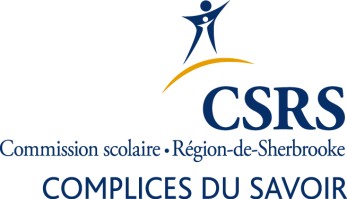 TRANSFERT DU DOSSIER D’AIDE PARTICULIÈRE ET DE LA DÉMARCHE TEVAService des ressources financières et du transport scolaire2955, boulevard de l’Université, Sherbrooke (Québec) J1K 2Y3 Téléphone : 819 822-5540 Télécopieur : 819 822-5427 rfts@csrs.qc.caAuriez-vous l’obligeance d’expédier le DOSSIER DAIDE PARTICULIÈRE (DAP), ainsi que la DÉMARCHE TEVA s’il y a lieu, des élèves dont vous trouverez le nom ci-dessous.Si l’élève ne possède pas de DAP, auriez-vous l’obligeance de nous en avertir et nous retournant un courriel : carrieri@csrs.qc.ca ou à boisvertli@csrs.qc.ca   Nom de l’école d’accueil		Signature du répondant de l’école d’accueilNom de l’école d’origine		Signature du répondant de l’école d’origineExemple de courriel pour les écoles de la CSRSBonjour, Nous aimerions savoir si vous avez à votre école un dossier d’aide de mesures particulières et TEVA concernant cet (ces) adultes.Insérer le nom des adultes : Merci de nous retourner le tout par courrier interne à l’attention de Nancy Doré, secrétaire de directions. Les documents seront remis à notre professionnelle en adaptation scolaire.Merci de votre collaboration.Isabelle Carrier ou Lisa Boisvert pour Karine Jacques, conseillère en adaptation scolaire Liste de contact pour l’envoie des dossiers d’aide particulièreÉCOLE D’ORIGINEÉCOLE D’ACCUEILNom  :   ...................................................................................Nom  :   ...................................................................................Date de la demande : ..........................................................NOM ET PRÉNOMCODE PERMANENTDATE DE NAISSANCEEXPÉDIÉ LE (DATE)Goélandattn:Claudie PotvinMitchell-Montcalmattn:Élaine QuintalLe MonarqueCaroline DallaireLa Montée attn:Joanie TanguayJean-François GagnéccChristine ThériaultccNadia LapointeDu PhareattnPatrick LevasseurattnCaroline MartelattnSophie ChabotTrioletattn:Josée SimardccStéphanie Veilleux